						     No Daftar: 77/FKIP/PGSD/2012PENERAPAN MODEL PEMBELAJARAN PROBLEM SOLVING UNTUK MENINGKATKAN AKTIVITAS PROSES BELAJAR DAN  HASIL BELAJAR  PESERTA DIDIK KELAS IV SD NEGERI SINDANGASIH KECAMATAN JATINUNGGAL KABUPATEN SUMEDANG DALAM PEMBELAJARAN IPS  MATERI KEANEKARAGAMAN KENAMPAKAN ALAMSKRIPSIDiajukan untuk memenuhi sebagian dari syarat untuk memperoleh gelar Sarjana Pendidikan Guru Sekolah DasarOlehMida Sri Wardani085060066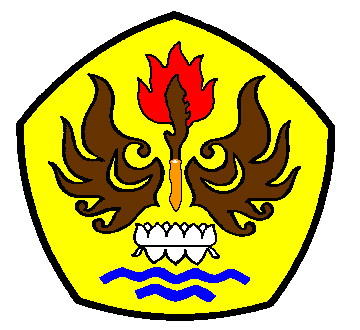 PROGRAM STUDI PENDIDIKAN GURU SEKOLAH DASARFAKULTAS KEGURUAN DAN ILMU PENDIDIKANUNIVERSITAS PASUNDANBANDUNG2012